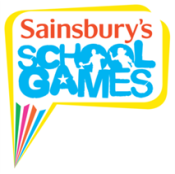 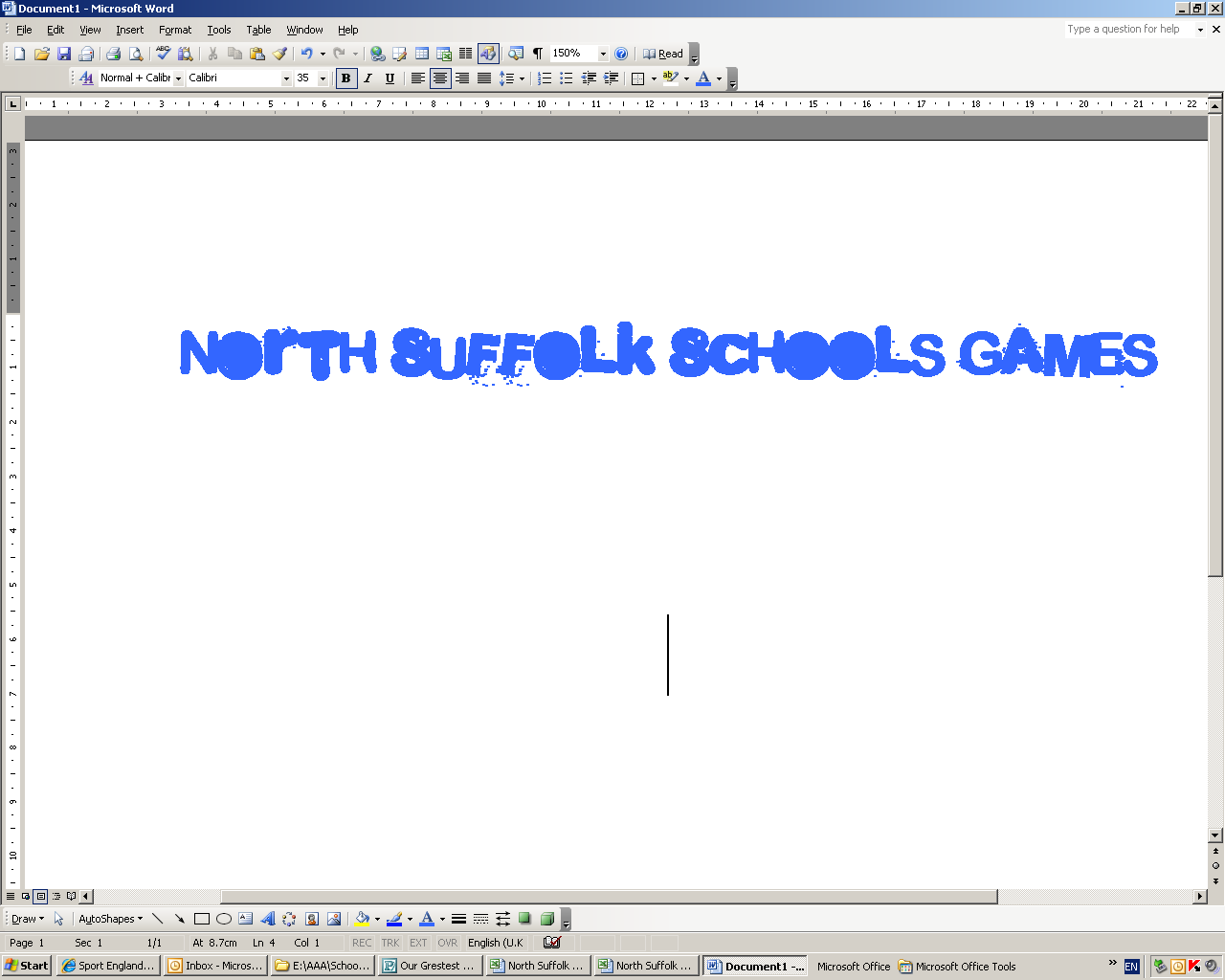 U11 Swimming Gala Team Sheet (1 team)Format Teams are made up of 8 competitors, with an even split of 4 boys and 4 girls. 4 boys and 4 girls will each swim an individual event plus the relay.NameGenderYearBackstrokeBreaststrokeFreestyleRelayBoy 1YesYesBoy 2YesYesBoy 3YesYesBoy 4YesYesGirl 1YesYesGirl 2YesYesGirl 3YesYesGirl 4YesYes